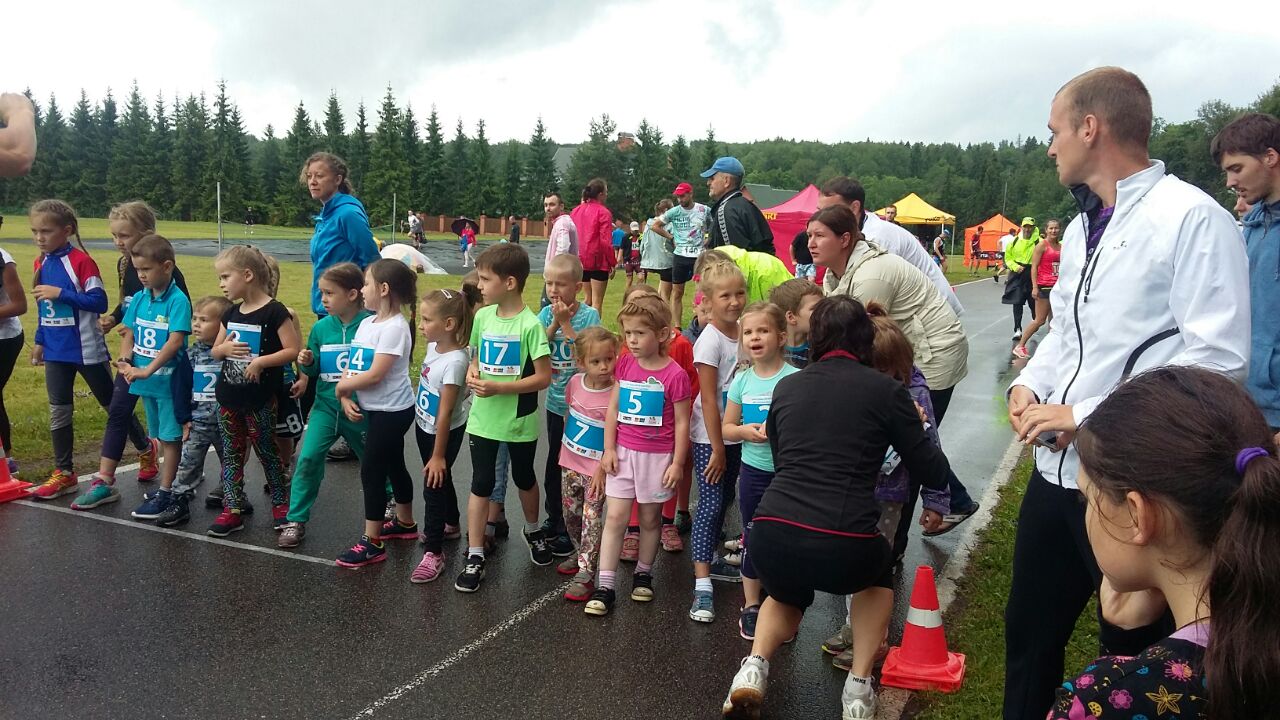 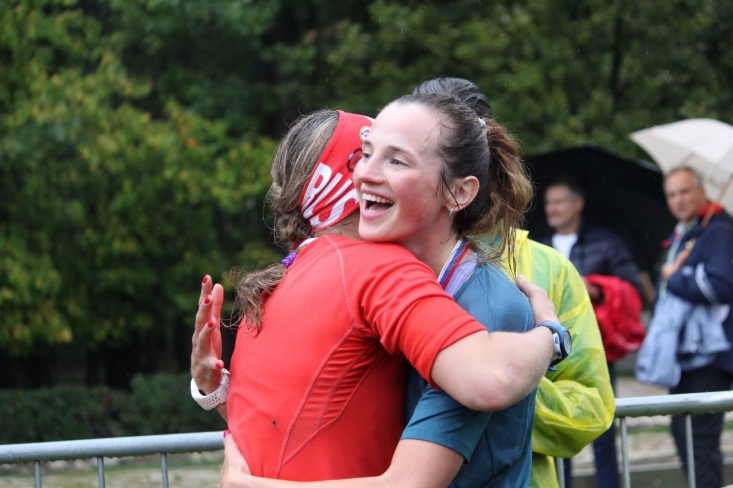 П Р О Г Р А М М АОткрытых соревнований по кроссовому бегуФинальный V этап Кубка SPORTВЕКТОР«Одинцовская осень»28 октября 2018 год (воскресенье)Одинцовский парк культуры, спорта и отдыхаСпортвектор.рфПредварительные заявки принимаются до 15.00, 27.10.18Стартовый протокол и окончательная версия регламента будут представлены на сайте ARTA-SPORT.RU 27.10.18 в 20.00.Предусмотрена заявка на месте старта с увеличенным стартовым взносом.Можно зарегистрироваться по ссылке: Или отправить заявку на электронную почту: glo-tanya@yandex.ru Телефоны для справок:8-926-319-02-53 Евгения, 8-962-981-20-10 Иван, 8-916-636-37-10 Ирина.Предварительный регламентПЕРВЫЙ БЛОК .30-1.0 – Регистрация, выдача номеров участникам первого блока Старт раздельный (одиночный), через 15 секундСоревновательный круг – 1 км. 10.30 – Старт на дистанцию 1 км (1 круг) – ДМ3, ДД3, №1-50Соревновательный круг – 2 км1.42 – Старт на дистанцию 2 км (1 круг) – ДМ4, ДД4, №51-100Соревновательный круг – 3 км. 10.55 – Старт на дистанцию 3 км (1 круг) – Ю мл, Д ср, Д мл, №101-150Соревновательный круг – 4 км. 11.07 – Старт на дистанцию 4 км (1 круг) – Ю ст, Ю ср, Д ст, №151-200Масс-старт11.45 – Старт на дистанцию 700 метров (1 круг) – ДМ2, ДД2 (номера «вектор»)12.00 – Старт на дистанцию 200 метров (1 круг) – ДМ1, ДД1 (номера «вектор»)Награждение призеров и победителей в первом блоке сразу после финиша и подведения итогов в подгруппе.ВТОРОЙ БЛОК .30-11.45 – Регистрация, выдача номеров участникам второго блока Соревновательный круг – 4 км. Старт раздельный (одиночный), через 15 секунд.12.15 – Старт на дистанцию 4 км (1 круг) – М4, Ж2, Ж3, №1-5012.27 – Старт на дистанцию  км (2 круга) – М2, М3, Ж, Ж1, №51-15012.52 – Старт на дистанцию 12 км (3 круга) – М0, М1, №151-200Награждение призеров и победителей во втором блоке сразу после финиша и подведения итогов в подгруппе.Возрастные группыОрганизаторы оставляют за собой право вносить изменения в программу проведения соревнований, в зависимости от количества зарегистрированных участников.Стартовый взносСтартовый взнос для всех групп составляет 300 рублей при предварительной заявке (оплачивается в день соревнований). При заявке в день соревнований – 500 рублей.ПроездИз Москвы: автобус № 461. От м. «Юго-Западная» до остановки «Ул. Маршала Бирюзова». Далее маршрутное такси № 11 до остановки «Спортивный парк отдыха Ларисы Лазутиной». Автобус № 399. От м. «Парк Победы» до остановки «Больница». Далее маршрутное такси № 11 до остановки «Спортивный парк отдыха Ларисы Лазутиной». Автобус № 418. От м. «Молодёжная» до остановки «Больница». Далее маршрутное такси № 11 до остановки «Спортивный парк отдыха Ларисы Лазутиной». От платформ «Белорусская», «Беговая», «Фили», «Кунцево», «Тестовская» до станции «Одинцово». Далее маршрутное такси № 11 до остановки «Спортивный парк отдыха Ларисы Лазутиной». Из Одинцово: маршрутное такси № 11. Мкр. Новая Трёхгорка – станция «Одинцово» – «Спортивный парк отдыха Ларисы Лазутиной».№ п/пСокращенное наименование группыПолноенаименование группыГод рожденияДистанция1ДМ1, ДД1дети-мальчики, девочки первой группы2013 г.р. и мл.200 м2ДМ2, ДД2дети-мальчики, девочки второй группы2011-2012 г.р.700 м3ДМ3, ДД3дети-мальчики, девочки третьей группы2008-2010 г.р.1 км4ДМ4, ДД4дети-мальчики, девочки четвертой группы2006-2007 г.р.2 км5Ю мл, Д млюноши, девушки младшего возраста2004-2005 г.р.3 км6Ю ср, Д срюноши, девушки среднего возраста2002-2003 г.р.4 км/3 км7Ю ст, Д стюноши, девушки старшего возраста2000-2001 г.р.4 км8М0, Ж0мужчины, женщины основного возраста1978-1999 г.р.12 км/8 км9М1, Ж1мужчины, женщины первой возрастной группы 1977-1968 г.р.12 км/8 км10М2, Ж2мужчины, женщины второй возрастной группы1967-1958 г.р.8 км/4 км11Ж3женщины третьей возрастной группы1957 г.р. и ст.4 км12М3мужчины третьей возрастной группы1957-1948 г.р.8 км13М4мужчины четвертой возрастной группы1947 г.р. и ст.4 км